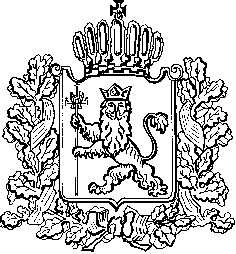 ИЗБИРАТЕЛЬНАЯ КОМИССИЯ ВЛАДИМИРСКОЙ ОБЛАСТИПОСТАНОВЛЕНИЕ12.03.2018									№ 50В соответствии с пунктом 10 статьи 23 Федерального закона от 12.06.2002 №67-ФЗ «Об основных гарантиях избирательных прав и права на участие в референдуме граждан Российской Федерации», пунктом 14 статьи 14, пунктом 7 статьи 52 Закона Владимирской области от 13.02.2003 № 10-ОЗ «Избирательный кодекс Владимирской области», а также в соответствии с Постановлением Центральной избирательной комиссии Российской Федерации от 01.06.2016 года № 9/82-7 «О Рабочей группе по информационным спорам и иным вопросам информационного обеспечения выборов» в целях реализации полномочий Избирательной комиссии Владимирской области по контролю за соблюдением участниками избирательного процесса порядка и правил информирования избирателей и проведения предвыборной агитации,  Избирательная комиссия Владимирской области постановляет:Внести в Положение о Рабочей группе Избирательной комиссии Владимирской области по информационным спорам и иным вопросам информационного обеспечения выборов, утвержденное постановлением Избирательной комиссии Владимирской области от 05.09.2017 № 4 «О рабочей группе Избирательной комиссии Владимирской области по информационным спорам и иным вопросам информационного обеспечения выборов», следующее изменения: Пункт 7 изложить в следующей редакции: «7. На заседании Рабочей группы ведется протокол, а при необходимости - аудиозапись. Протокол заседания Рабочей группы ведет секретарь заседания. В протоколе указываются: дата и повестка дня заседания Рабочей группы, присутствующие на заседании (члены Рабочей группы, заинтересованные стороны или их представители, другие приглашенные на заседание, выступившие при обсуждении вопросов повестки дня), внесенные предложения, результаты голосования по внесенным предложениям, а также итоговое решение Рабочей группы и результаты голосования по этому решению. Протокол подписывают председательствующий на заседании Рабочей группы и секретарь.По результатам рассмотрения каждого вопроса на заседании Рабочей группы принимается решение Рабочей группы, которое подписывается руководителем Рабочей группы и секретарем заседания.Решение Рабочей группы принимается большинством голосов от числа присутствующих на заседании членов Рабочей группы открытым голосованием. В случае равенства голосов «за» и «против» голос председательствующего на заседании Рабочей группы является решающим. Члены Рабочей группы из числа работников аппарата Избирательной комиссии Владимирской области не принимают участия в голосовании и не учитываются при определении числа присутствующих на заседании членов Рабочей группы.Член Рабочей группы не принимает участия в голосовании, если предметом рассмотрения Рабочей группы является обращение в связи с действием (бездействием) организации, осуществляющей выпуск средств массовой информации, представителем которой он является. В этом случае указанный член Рабочей группы не учитывается при определении установленного числа членов Рабочей группы и числа присутствующих на заседании членов Рабочей группы.»;Пункт 8 изложить в следующей редакции: «8. Решение Рабочей группы, а при необходимости и соответствующий проект постановления Избирательной комиссии Владимирской области выносятся на заседание Избирательной комиссии Владимирской области в установленном порядке. С докладом по этому вопросу выступает руководитель Рабочей группы или по его поручению - заместитель руководителя либо член Рабочей группы - член Избирательной комиссии Владимирской области с правом решающего голоса.».Опубликовать настоящее постановление в электронном средстве массовой информации «Вестник Избирательной комиссии Владимирской области», а также разместить на официальном сайте Избирательной комиссии Владимирской области в информационно-телекоммуникационной сети «Интернет».Председатель Избирательной комиссии                                                                   В.А. Минаев Секретарь Избирательной комиссии                                                                    Н.А. УльеваО внесении изменений в Положение о Рабочей группе Избирательной комиссии Владимирской области по информационным спорам и иным вопросам информационного обеспечения выборов, утвержденное постановлением Избирательной комиссии Владимирской области от 05.09.2017 № 4 «О рабочей группе Избирательной комиссии Владимирской области по информационным спорам и иным вопросам информационного обеспечения выборов»